Gobierno Municipal El Salto 2018-2021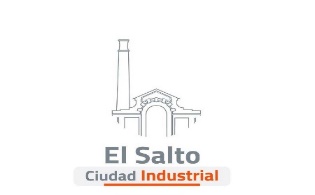 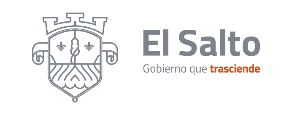 Resumen de informe octubre 2020UNIDAD DE JUECES CALIFICADORES UNIDAD DE JUECES CALIFICADORES ACTIVIDAD	RESULTADOMultas de movilidad59Multas inspección calificadas14